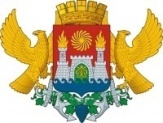 РОССИЙСКАЯ ФЕДЕРАЦИЯМИНИСТЕРСТВО ОБРАЗОВАНИЯ И НАУКИ РЕСПУБЛИКИ ДАГЕСТАНУПРАВЛЕНИЕ ОБРАЗОВАНИЯ Г. МАХАЧКАЛЫМУНИЦИПАЛЬНОЕ БЮДЖЕТНОЕ ОБЩЕОБРАЗОВАТЕЛЬНОЕ УЧРЕЖДЕНИЕ«ЛИЦЕЙ №52»ул. Громова,6-А   e-mаil: ege200652@yandex.ru  факс(8722)694780   тел. 69-47-80, 69-06-58Приказот _______________                                                                                 № ______                                                                             « Об организации преемственности между  1 и 2 ступенями обучения (начальной и средней школой), адаптации учащихся 5-х классов и проверки техники чтения в 5х классах».    Согласно плану внутришкольного контроля (ВШК) на 2019-2020 учебный год, с целью дальнейшего повышения качества знаний учащихся  и подготовки обучения с использованием индивидуальных образовательных маршрутовПРИКАЗЫВАЮ:Заместителям директора по УВР Ибрагимовой У.М. (средняя школа) и Султановой С.Ф.(начальная школа) посетить уроки в 5-х классах с 17.09. по 25.09. с целью отслеживания организации преемственности между начальной и средней школой, а также адаптации учащихся в процессе обучения на уроках.Заместителю директора по УВР Ибрагимовой У.М., руководителю ПМО учителей русского языка и литературы Таркинской П.О.провести проверку техники чтения в 5х классах в указанный период в соответствии с «Положением о проверке чтения в 5х-9х классах» и с целью отслеживания уровня техники чтения учащихся 5х классов.Заместителям директора по УВР Ибрагимовой У.М., Султановой С.Ф. и руководителю ПМО учителей русского языка и литературы Таркинской П.О. подготовить Справки по итогам проверки организации преемственности между начальной и средней школой и  по итогам проверки уровня техники чтения учащихся 5х классов к обсуждению на совещании при директоре на 30.09.2019г.Контроль исполнения данного приказа оставляю за собой.ДиректорМБОУ «Лицей №52»                                     /Сафарова С.Ш./